Załącznik nr 26.   Wniosek o przyznanie przedłużonego wsparcia pomostowego.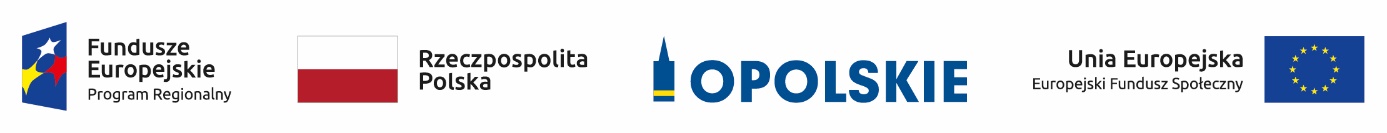 STANDARDOWY WNIOSEK O PRZYZNANIEPRZEDŁUŻONEGO WSPARCIA POMOSTOWEGOw ramach 
Regionalnego Programu Operacyjnego Województwa Opolskiego na lata 2014-2020Oś priorytetowa VII – Konkurencyjny rynek pracyDziałanie 7.3 Zakładanie działalności gospodarczejprojekt:  TWÓJ BIZNES – TWOJA PRACA 2
współfinansowany ze środków Europejskiego Funduszu SpołecznegoNr Umowy z Instytucją Pośredniczącą  o dofinansowanie projektu : RPOP.07.03.00-16-0001/18-00Dane uczestnika projektu:Dane beneficjenta :Miasto Opole/ Powiatowy Urząd Pracy w Opolu , Rynek Ratusz, 45-015 OpoleWnoszę o przyznanie przedłużonego wsparcia pomostowego w formie comiesięcznej pomocy w wysokości       .....................................  zł brutto (słownie: ..................................................... złotych brutto ). Okres wypłaty wsparcia  przez okres 6 miesięcy od dnia zakończenia korzystania z podstawowego wsparcia pomostowego, nie dłużej niż do 12 miesiąca prowadzenia działalności gospodarczej.Rodzaje wydatków w ramach wnioskowanego wsparcia pomostowego:UZASADNIENIEstopień realizacji biznesplanu (przychody, koszty, odchylenia):
........................................................................................................................................................................…………………………………………………………………………………………………………………………………………………………………problemy z płynnością finansową wynikają z: ........................................................................................................................................................................…………………………………………………………………………………………………………………………………………………………………..odzyskanie płynności finansowej będzie zależało od:
.......................................................................................................................................................................………………………………………………………………………………………………………………………………………………………………….inne         ........................................................................................................................................................................ Do niniejszego wniosku załącza się następujące dokumenty:zaświadczenie/oświadczenie o niezaleganiu ze składkami na ubezpieczenia społeczne i zdrowotne oraz o niezaleganiu z uiszczaniem podatków,oświadczenie o wysokości otrzymanej pomocy de minimis w roku podatkowym, w którym dana osoba przystępuje do projektu oraz w poprzedzających go dwóch latach podatkowych, lub kopia/e zaświadczeń o pomocy de minimis, wystawione przez podmioty udzielające pomocy w roku podatkowym, w którym dana osoba przystępuje do projektu oraz w poprzedzających go dwóch latach podatkowych,formularz informacji przedstawianych przy ubieganiu się o pomoc de minimis, zgodny ze wzorem stanowiącym załącznik do Rozporządzenia Rady Ministrów z dnia 24 października 2014r. zmieniającego rozporządzenie w sprawie zakresu informacji przedstawianych przez podmiot ubiegający się o pomoc de minimis,oświadczenie o nieposiadaniu długów objętych tytułami egzekucyjnymi oraz, że dana osoba nie jest dłużnikiem w sprawach prowadzonych w ramach egzekucji sądowej lub egzekucji administracyjnej,oświadczenie o skorzystaniu/nieskorzystaniu przez uczestnika projektu równolegle z innych źródeł publicznych, w tym zwłaszcza ze środków Funduszu Pracy, PFRON, PROW 2014-2020 oraz środków oferowanych w ramach PO WER, RPO WO 2014-2020 na pokrycie tych samych wydatków kwalifikowalnych ponoszonych w ramach wsparcia pomostowego.Data i podpis uczestnika projektu 
                                                                                  				   ...................................................Nr Wniosku( wypełnia Beneficjent )Miejsce i data złożenia wniosku( wypełnia Beneficjent )Imię i nazwiskoAdres zamieszkaniaEmailTelefon komórkowyL.p.Rodzaj wydatkówUzasadnienie kosztówWydatki miesięczne bruttoWydatki miesięczne nettoWartość podatku VAT w miesiącuŁączna kwota wydatków 
poniesionych 
w ciągu 6 miesięcy narastającoŁączna kwota wydatków 
poniesionych 
w ciągu 6 miesięcy narastającoL.p.Rodzaj wydatkówUzasadnienie kosztówWydatki miesięczne bruttoWydatki miesięczne nettoWartość podatku VAT w miesiącubruttonetto1.2.3.….SumaSumaSuma